Dragi učenci, v času šolanja od doma se moramo tudi malo sprostiti. Za vas sem pripravila križanko na temo ŽIVALI. Poskusite jo rešiti.Pred vami pa je izziv, da izdelate svojo križanko na poljubno temo. Lahko na list, lahko si pomagate z računalnikom. Izdelke pošljite na moj e-mail naslov (nusa.butala@gmail.com) do ponedeljka, 30. 3. 2020. Pošljete jih lahko v kakršnikoli obliki (slika, word, pdf, …). Tako bodo tudi drugi učenci lahko rešili vaše križanke.Ostanite zdravi 								             Učiteljica NušaKRIŽANKA – ŽIVALI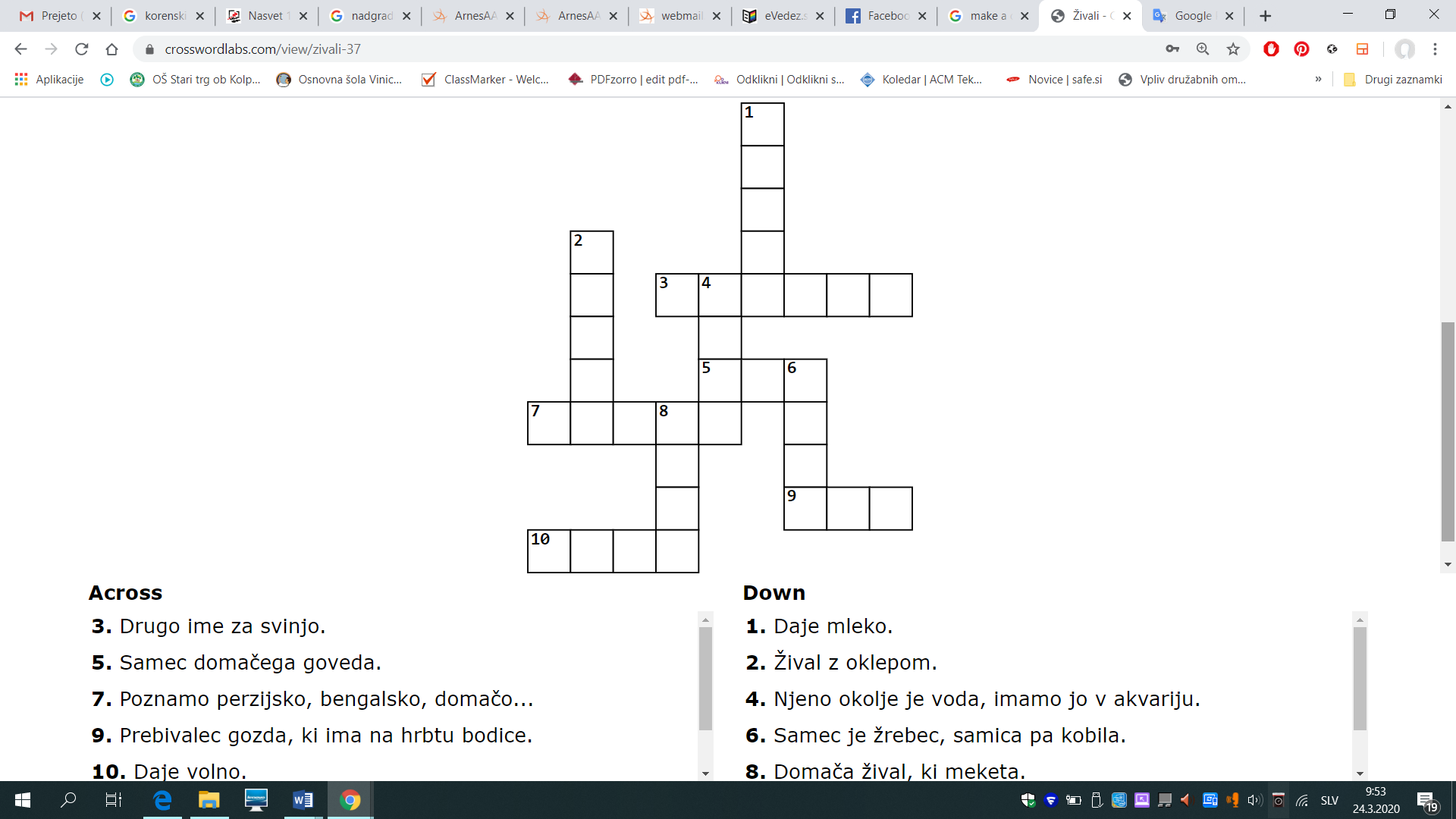 Vodoravno3. Drugo ime za svinjo.5. Samec domačega goveda.7. Poznamo perzijsko, bengalsko, domačo, ….9. Prebivalec gozda, ki ima na hrbtu bodice.10. Daje volnoNavpično1. Daje mleko.2. Žival z oklepom.4. Njeno okolje je voda, doma jo imamo v akvariju.6. Samec je žrebec, samica pa kobila.8. Domača žival, ki meketa.